 ЭТО ГЛАВНЫЙ СИГНАЛ! ЗНАЙ И ПОМНИ ЕГО!«ВНИМАНИЕ ВСЕМ»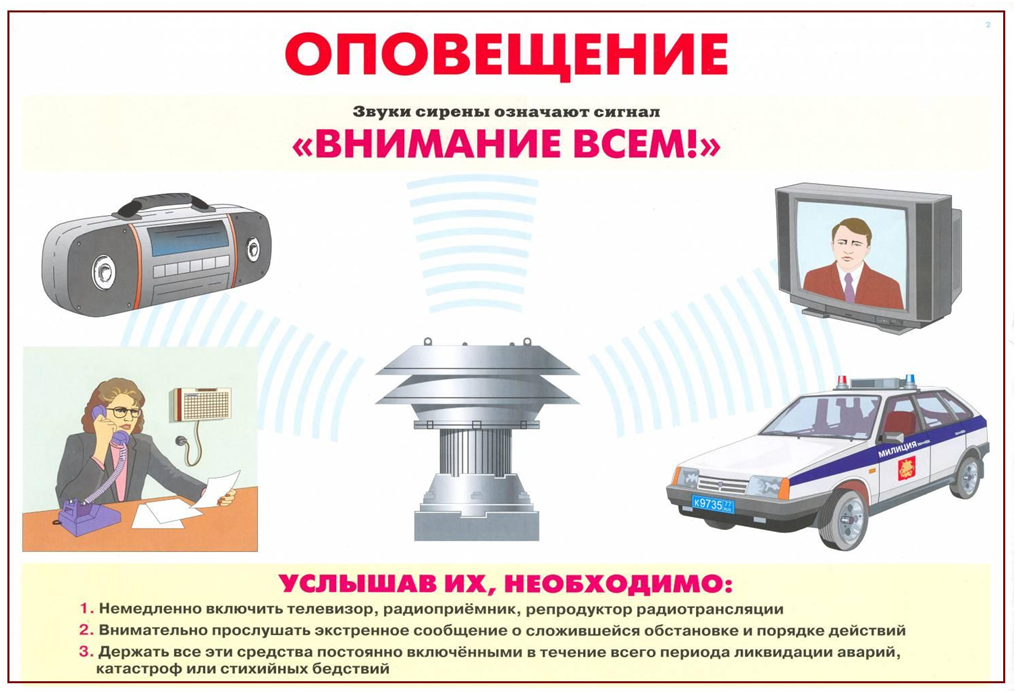 Оказавшись в районе чрезвычайной ситуации, Вы должны проявлять выдержку и самообладание, не поддаваться панике! В МИРНОЕ ВРЕМЯ!  В МИРНОЕ ВРЕМЯ! Примерный текст сообщения:Действия населения:При аварии на радиационно-опасном объекте:«ВНИМАНИЕ»!Говорит управление по защите населения от чрезвычайных ситуаций и пожарной безопасности города Сердобска! Граждане! Произошла авария на радиационно-опасном объекте. В городе ожидается выпадение радиоактивных осадков и т. д.”Подготовить запас воды, продуктов, документы, индивидуальные средства защиты. Принять йодистые препараты, загерметизировать помещение.Ждать дальнейших указании.При разливе, выбросе аварийно химически опасных веществ:«ВНИМАНИЕ»!Говорит управление по защите населения от чрезвычайных ситуаций и пожарной безопасности города Сердобска! Граждане! Произошла авария на ж. д. станции с выливом аварийно химически опасного вещества. Облако зараженного воздуха распространяется в направлении и т. д.”Если вы оказались вхимическом очаге, то нужно быстро выйти из него по указанию работников ГОЧС или самостоятельно, в сторону, перпендикулярную направлению ветра. При нахождении в помещение произведите его герметизацию.Наденьте СИЗ. Окажите помощь престарелым и больным. Строго соблюдайте требования представителей ГОЧС.При наводнении:«ВНИМАНИЕ»!Говорит управление по защите населения от чрезвычайных ситуаций и пожарной безопасности города Сердобска! Граждане!В связи с повышениемуровня воды в реке Сердоба ожидается подтопление домов в районе улиц:ул. Ст. Разина, ул. М. Берег, ул. Б.Берег,ул. Пензенская, Речная, ул. Комсомольская, ул. Чайковского, ул. Саратовская,  Проезд М.Берег,ул. Заводская, ул. Южная, ул. Павлова,ул. Некрасова, ул. Красина, ул. Чернышевского.Собрать необходимые вещи, взять документы, продукты питания, воду. Направиться в район объявленного сбора и т. д.В ВОЕННОЕ ВРЕМЯ!В ВОЕННОЕ ВРЕМЯ!При воздушной опасности :«ВНИМАНИЕ»!Говорит управление по защите населения от чрезвычайных ситуаций и пожарной безопасности города Сердобска! Граждане! Воздушная тревога! Отключите газ, свет, воду. Возьмите средства индивидуальной защиты, документы, запас продуктов и следуйте в убежище...”На работе: произвести безаварийную остановку всех агрегатов, укрыться в убежище.Дома: выключить освещение, нагревательные приборы, воду, газ, взять СИЗ, документы, продукты, воду и следовать в укрытие.На улице: укрыться в ближайшем защитном сооружении.При отбое воздушной опасности:«ВНИМАНИЕ»!Говорит управление по защите населения от чрезвычайных ситуаций и пожарной безопасности города Сердобска! Граждане! Отбой воздушной тревоги! Всем возвратиться к местам работы или проживания...”Выйти из защитного сооружения, продолжать выполнять свои обязанности.При угрозе радиоактивного заражения:«ВНИМАНИЕ»!Говорит управление по защите населения от чрезвычайных ситуаций и пожарной безопасности города Сердобска!  Граждане! Возникла угроза радиоактивного заражения. Подготовьте СИЗ, пленочные накидки, плащи и держите их при себе.Подготовить СИЗ. Проверить герметизацию помещения. Загерметизировать продукты питания и запас воды. Если вы оказались на зараженной территории, примите РС-1 из аптечки АИ-2 и т. д.При угрозе химического заражения:«ВНИМАНИЕ»!Говорит управление по защите населения от чрезвычайных ситуаций и пожарной безопасности города Сердобска! Граждане! Возникла угроза хим. заражения. Наденьте противогазы. Проверьте герметизацию жилых помещений. Создайте запас воды”.Надеть противогазы и следовать в защитное сооружение или быстро выйти из зараженного участка. Примите средство против ФОВ из аптечки АИ-2 гнездо №2.